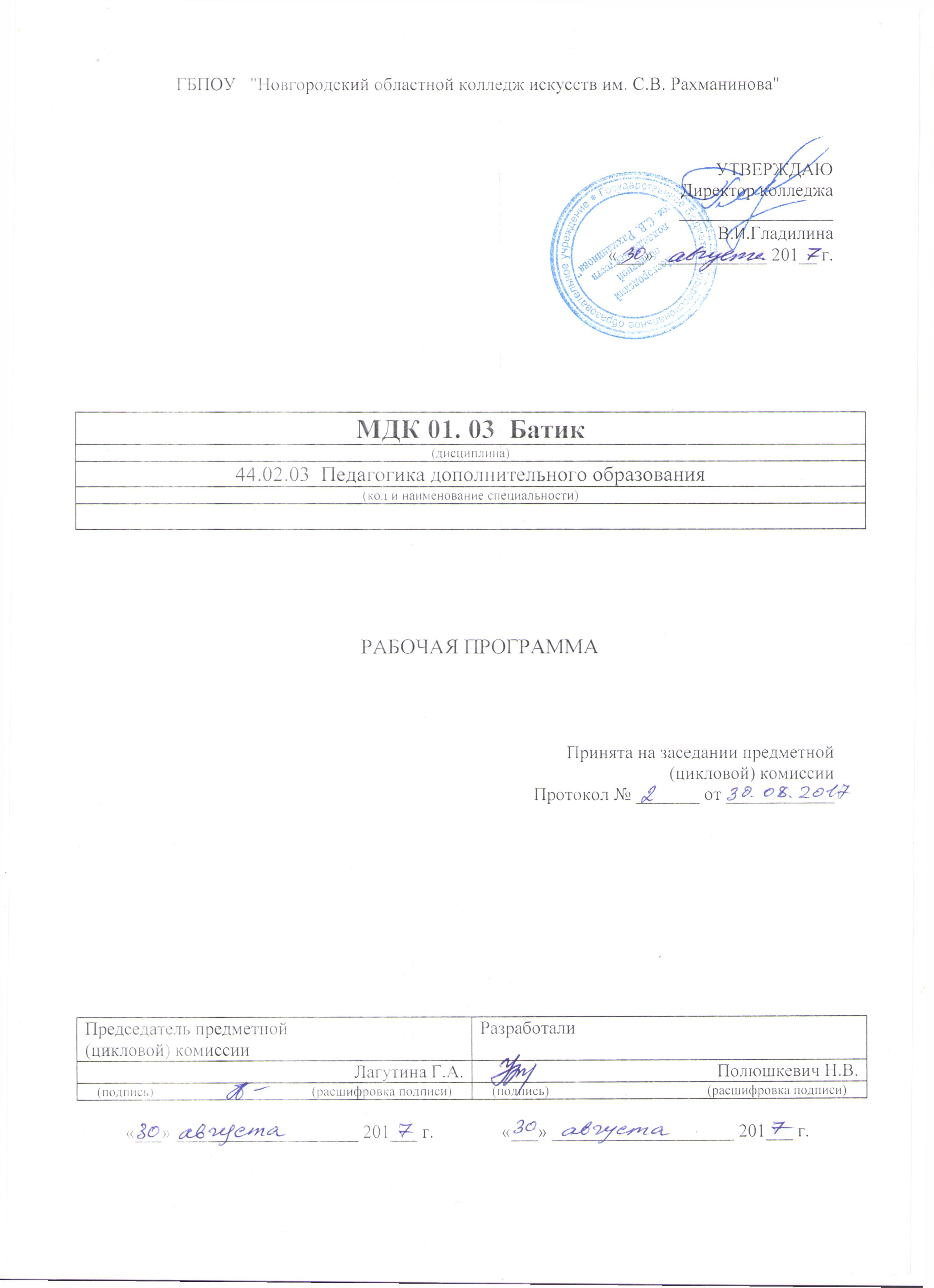 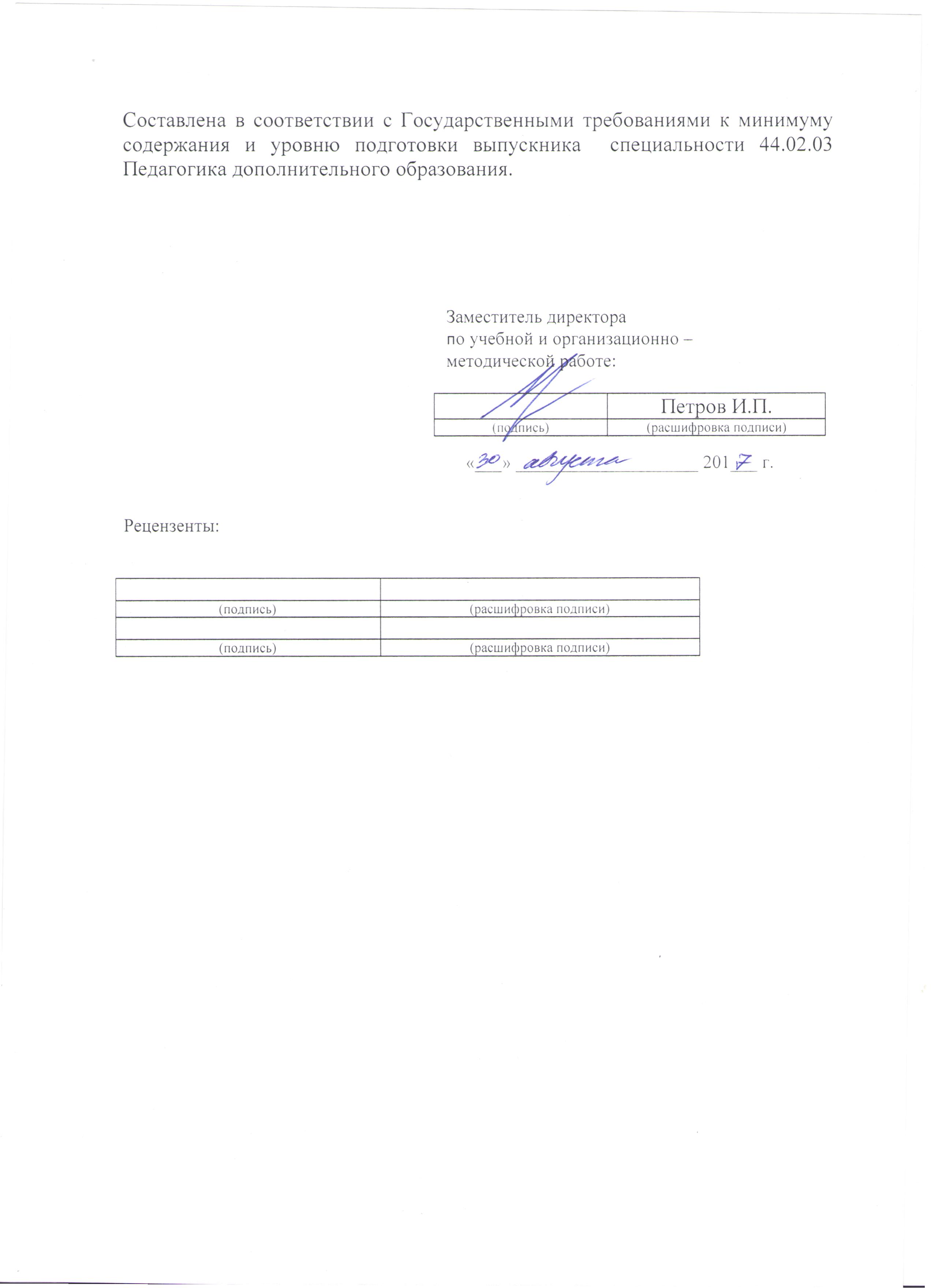 Введение.Рабочая программа учебной дисциплины «Батик», МДК 01.03  «Изобразительная деятельность и декоративно-прикладное творчество», является частью основной образовательной программы в соответствии с ФГОС по специальности   44. 02. 03  «Педагогика дополнительного образования» углубленной подготовки в части освоения основного вида (ПК 1.1 – 1.6) профессиональной деятельности:ПК 1.1. Определять цели и задачи, планировать занятия.ПК 1.2. Организовать и проводить занятия.ПК 1.3. Демонстрировать владение деятельностью, соответствующей избранной области дополнительного образования.ПК 1.4. Оценивать процесс и результаты деятельности занимающихся на занятии и освоение дополнительной образовательной программы.ПК 1.5.Анализировать занятия. ПК 1.6. Оформлять документацию, обеспечивающую образовательный процесс.Педагог дополнительного образования должен обладать (ОК 1–9) общими компетенциями, включающими в себя способность:ОК 1. Понимать сущность и социальную значимость своей будущей профессии, проявлять к ней устойчивый интерес.ОК 2. Организовывать собственную деятельность, выбирать типовые методы и способы выполнения профессиональных задач, оценивать их эффективность и качество.ОК 3. Оценивать риски и принимать решения в нестандартных ситуациях. ОК 4. Осуществлять поиск и использование информации, необходимой для эффективного выполнения профессиональных задач, профессионального и личностного развития.ОК 5. Использовать информационно-коммуникационные технологии в профессиональной деятельности.ОК 6. Работать в коллективе и команде, взаимодействовать с руководством, коллегами и социальными партнерами.ОК 7. Ставить цели, мотивировать деятельность обучающихся (воспитанников), организовывать и контролировать их работу с принятием на себя ответственности за качество образовательного процесса.ОК 8. Самостоятельно определять задачи профессионального и личностного развития, заниматься самообразованием, осознанно планировать повышение квалификации.ОК 9.Осуществлять профессиональную деятельность в условиях    обновлений ее целей, содержания, смены технологий.Рабочая программа учебной дисциплины «Батик», МДК 01.03  «Изобразительная деятельность и декоративно-прикладное творчество», является частью основной образовательной программы, может быть использована в следующих 2.1.областях профессиональной деятельности выпускников углубленной подготовки в культуре и искусстве:дополнительное образование детей в учреждениях дополнительного образования, образовательных учреждениях и учреждениях профессионального образования за пределами их основных образовательных программ. Учебная дисциплина «Батик», структуре основной профессиональной образовательной программы принадлежит к профессиональному модулю ПМ. 01 «Преподавание в области изобразительной деятельности и декоративно-прикладного искусства».2. Цель и задачи дисциплины.Целью курса является:познакомить студентов с особенностями композиционных построений в декоративно-прикладном искусстве;Задачами курса являются:	содействовать развитию восприятия декоративной композиции как особого художественного мира со своим условным порядком, ритмической организацией;	дать представление о цветовых решениях;	создать условия для развития творческого мышления и выполнения художественных творческих задач.3. Требования к уровню освоения содержания курса.В результате освоения   курса студент должен: иметь практический опыт:разработки специальных композиций для декоративного оформления изделий декоративно-прикладного искусства; разработки графического и колористического решения декоративной композиции; пользования специальной литературой; составления аннотаций к разработанным проектам изделий декоративно-прикладного искусства;уметь:использовать основные изобразительные материалы и техники при проектировании изделий декоративно-прикладного искусства;применять основные композиционные законы и понятия при проектировании и исполнении  изделий декоративно-прикладного искусства;включать теоретические знания о художественно-стилистических особенностях конкретного вида декоративно-прикладного искусства в практическую учебно-познавательную деятельность;разрабатывать авторские композиции на основе традиций и современных требований декоративно-прикладного искусства;адаптироваться к условиям работы в художественно-творческом коллективе.знать:особенности графических, живописных, пластических решений при изготовлении изделий декоративно-прикладного искусства;основные методы и способы проектирования и моделирования изделий декоративно-прикладного искусства; происхождение, содержание и виды народного орнамента; специальную литературу по декоративно-прикладному искусству и народному искусству, профессиональную терминологию;4. Объем дисциплины, виды учебной работы.«Батик» обязательная  учебная нагрузка студента –135 часов, время изучения – 4, 5, 6, 7  семестры. Форма итогового контроля – 6,7  семестр - экзамены.Тематический план.Специальность –   «Педагогика дополнительного образования» Дисциплина «Батик» Форма обучения – заочная.Распределение учебной нагрузки по семестрам.Специальность –   «Педагогика дополнительного образования»Дисциплина «Батик»Форма обучения – заочная. 5. Содержание дисциплины и требования к формам и содержанию текущего, промежуточного, итогового контроля.5.1. Содержание дисциплины2 курс4 семестрТема 1: Практическое знакомство с инструментами и материалами.Задание в материале .Копия «Древняя Греция. Древний Рим».Виды – Древняя Греция. Древний Рим .Термины – кисти, краски для ткани, трубочки, фиксаторы и фиксажи, резервирующие составы.Содержание урока – общие сведения, о тканях, материалы и инструменты, кисти, краски для ткани, трубочки, фиксаторы и фиксажи, резервирующие составы,  техника безопасности при работе красками и резервом.Требования к знаниям: общие сведения по инструментам и материалам.Требования к умениям: уметь пересказывать пройденный материал.3 курс5 семестрТема 2: Гармонизация основных цветов цветового круга Гете применительно к композиции копии.Задание в материале.  Копия «Русский лубок»Виды –  Русский лубок.Термины – формат, акцент, сгущение, разрежение, цветовой контрасты. Содержание урока – переход между основными цветами должен быть постепенным. Центральные промежуточные цвета – оранжевый, фиолетовый и зеленый. Задание в материале. Копия  Русский лубокКомпозиция в круге диаметром 300 мм, форэскиз, эскиз в цвете. Холодный батик.Требования к знаниям: особенности технологического процесса  исполнения изделия декоративно-прикладного искусства художественной росписи по ткани и художественно- техническими приемами изготовления изделий декоративно-прикладного искусства.Требования к умениям: применять знания и навыки в области материаловедения, специальной технологии, исполнительского мастерства в процессе копирования и самостоятельного выполнения изделий декоративно-прикладного искусства.6 семестр Тема 3: Использование в росписи холодным батиком композиционных и цветовых контрастов. Задание в материале. Копия - Вышивка или набивка по тканиВиды –  статика и динамика.Термины – формат, акцент, сгущение, разрежение, цветовой контрасты. Содержание урока – Композиция в круге диаметром 300мм (или в квадрате со стороной 38см). Холодный батик. Эскиз в цвете, картон, калька. М 1:2на бумаге (контраст по форме, величине и расположению).Требования к знаниям: художественно- технические приемы изготовления изделий художественной росписи ткани и технические приемы изготовления изделий. Требования к умениям: применять знания и навыки в области материаловедения, специальной технологии, исполнительского мастерства в процессе копирования и выполнения изделий художественной росписи ткани.Приступая к колористическому решению произведения необходимо учитывать то обстоятельство, что каждый цвет в той или иной композиции существует не изолированно, а вступает во взаимодействие с цветами его окружающими.Явление изменения светлоты цвета в зависимости от светлоты его фона носит название одновременного светлотного контраста. Одновременный хроматический контраст чаще и заметнее всего наблюдается при соприкосновении дополнительных или близких к ним цветов, причем, чем меньше насыщенность этих цветов, тем сильнее явление хроматического контраста.Хроматический контраст – это кажущиеся изменения цветового тона или насыщенности данного цвета в зависимости от окружающего тона.При некоторых колористических решениях изделий с росписью появляется необходимость в выделении, какого – либо цвета в общей гамме. В этом случае цвет, который должен быть выделен, располагают  в окружении дополнительных. Тогда он будет казаться более ярким и насыщенным.  4 курс7 семестр Тема 4:   Практическое знакомство. Цветовой контраст с горячим батиком.Задание в материале. Салфетка (растительный орнамент).Виды – стилизация. Термины – стилизация.Содержание урока – Удаление рисунка с ткани. Задание в материале.Салфетка (растительный орнамент). Формат 40х40см. Горячий батик в три перекрытия. Фор эскиз, эскиз в цвете, картон, исполнение в материале.Требования к знаниям: происхождение, содержание и виды народного орнамента. Знать особенности графических, живописных, пластических решений при изготовлении изделий художественной росписи ткани.Требования к умениям: применять основные композиционные законы и понятия при исполнении  росписи салфетки. Уметь применять основные композиционные законы и понятия при работе над композицией салфетки.5.2.требования к формам и содержанию текущего, промежуточного, итогового контроля .Специальность –   «Педагогика дополнительного образования» Дисциплина  «Батик»Форма обучения – заочная. Контроль знаний и умений студентов, обучающихся дисциплине «Батик», помогает эффективно управлять учебно-воспитательными процессами и осуществлять качественную подготовку специалистов.      Благодаря контролю между преподавателями и студентами устанавливается “обратная связь”, которая позволяет оценить динамику освоения рабочего материала, действительный уровень владения системой знаний, умений и навыков и на основе их анализа выносить соответствующие коррективы в организацию учебного процесса.      Контроль знаний и умений студентов выполняет проверочную, обучающую, воспитательную и методическую функции. Показатели контроля служат главным основанием для суждения о результате учения.      Контроль дает большие возможности для развития личности студента, формирования его познавательных способностей, выработки субъективных самооценочных представлений, развития  потребности в самоконтроле. Контроль позволяет оценить методы преподавания, выбрать оптимальные варианты обучающей деятельности.       Контроль знаний и умений студентов отвечает следующим требованиям:-планомерности и систематичности;-объективности  (научной обоснованности);-всесторонности уровня сформированности основ профессиональной деятельности;-индивидуальности (учету индивидуального качества  студента);- экономичности (оценке в короткий срок);-тактичности (спокойной деловой обстановке).Требования к контролю включают:знания: -государственного образовательного стандарта;-цели, задачи, содержание форм и методов обучения; умения:-организовать учебно-творческую деятельность;-создавать предметно-пространственную среду, обеспечивающую условия для творческого развития;-использовать современные инновационные технологии.          Помогает проследить реализацию требований к уровню квалификации студента:-готовность к профессиональной деятельности в качестве преподавателя дисциплин  в учреждениях дополнительного образования;-разрабатывать авторские проекты, с учетом технологических требований;-использовать полученные знания, умения, и навыки в профессиональной деятельности, применять графические, живописные и пластические методы разработки и оформления авторских работ;-производить работу по отбору, анализу и обобщению подготовительного материала;-производить новые художественно-пластические решения для каждой творческой задачи;-разрабатывать художественно-графические  проекты  и воплощать их в материале;-производить экономический расчет на дизайн-проекты;-обеспечивать правила безопасности профессиональной деятельности в процессе материального воплощения проектов;-рационально организовать свой труд и рабочее место. включает знания:-основные этапы развития ДПИ  в современном обществе; -форм, методов проектирования, моделирования, макетирования художественных изделий с учетом современных социально экономических и эстетических требований;-технологического процесса исполнения декоративно-прикладных изделий, а также физические и химические свойства материалов, применяемые при изготовлении изделий;-целей, задач, содержания, принципов, форм, методов и средств обучения в сфере проектирования;-методов управления и организации работы художественно-творческого процесса;-закономерностей построения художественной формы и особенности восприятия;-свойства  применяемых материалов и эстетические качества;-сбора и систематизации подготовительного материала и способов применения для воплощения творческого замысла, использование информационных технологий в профессиональной деятельности.              Знания проверяются на всех уровнях усвоения: репродуктивном, творческом.Требования к контролю являются,качественной реализацией требований  ГОС СПО, включает в себя следующие виды контроля: предварительный, текущий, рубежный (периодический), административный, итоговый.             Предварительный контроль позволяет определить исходный уровень  знаний и умений по дисциплине, уровень познавательных возможностей, потребностей студентов к профессиональной деятельности, к саморазвитию.             Текущий контроль стимулирует регулярную, напряженную и целенаправленную работу студентов, активизирует их познавательную деятельность, определяет уровень овладения умениями самостоятельной работы.              Периодический (рубежный) контроль позволяет  определить качество освоения студентами учебного материала по разделам, темам, дисциплинам.Комплекс заданий составляет большую часть программы. Располагаются задания по степени трудности.              Стандартизированный контроль позволяет оценить большое количество студентов. Он дает возможность получить студенту валидную (соответствие оценки ее целям по содержанию и степени трудности), надежную (устойчивость результатов оценки), стандартизированную оценку.Административный контроль  направлен на оценку качества реализации государственных образовательных стандартов по дисциплине.               Итоговый контроль  направлен на проверку конечных результатов обучения дисциплине, овладение студентами системы знаний, умений и навыков. Он осуществляется на семинарах и государственных экзаменах, защите дипломного проекта.             Результаты контроля знаний и умений студентов выражается в оценке. Оценка-это определение и выражение в условных знаках, а также в оценочных суждениях преподавателя степени усвоения знаний и умений, установленных программой по пятибалльной системе. Оценка имеет большое образовательное и воспитательное значение, организующее воздействие.                 Оценка знаний и умений студентов отвечает следующим требованиям: -объективности (действительный уровень усвоения учебного материала);-индивидуальности характера (уровень знаний конкретного студента);-гласности (должна быть оглашена);-обоснованности (должна быть мотивированной и убеждающей, соотносящейся с самооценкой и мнением учебной группы).Оценка выполнения задания в качественной форме: 100-90%  качественного исполнения- 5 (отлично)  90-75% правильного исполнения- 4 (хорошо) 75-50% правильного исполнения- 3 (удовлетворительно) 50%      правильного исполнения- 2 (неудовлетворительно)Критерии итоговых оценок знаний и умений студентов, обучающихся дисциплине «Батик»5 (отлично) - за качественное исполнение задания, художественно-образное, графическое и колористическое решение, высокопрофессиональное  выполнение проекта.4 (хорошо) - за хорошее исполнение, владение художественно-графическим и колористическим решением, профессиональное выполнение проекта. За грамотное соблюдение технологического процесса, владение теоретическими и практическими знаниями. 3 (удовлетворительно) - за удовлетворительное исполнение задания, недостаточное владение художественно-графическим и колористическим решением, удовлетворительное выполнение проекта.2 (неудовлетворительно) -  за допущенные ошибки в исполнении работы, неумение применять знания для решения практических задач.       Таким образом, совокупность видов, форм, методов контроля позволяет получить достаточно точную и объективную картину обучения студентов и добиться высокого качества подготовки студентов в соответствии с требованиями ГОС СПО.           Оценка работ студентов производится предметно-цикловой комиссией.6. Учебно-методическое и информационное обеспечение курса.Специальность –   «Педагогика дополнительного образования»Дисциплина  «Батик» Форма обучения – заочная, всего - 135 часов, из них уроки - 18ч.Таблица 1. Обеспечение дисциплины учебными изданиямиТаблица 2. Обеспечение дисциплины учебно-методическими материалами (разработками).7. Материально-техническое обеспечение курса.Реализация учебной дисциплины  «Батик»  требует наличия мастерских для занятий 8. Методические рекомендации преподавателям.Все разделы и  темы должны изучаться строго в определенном порядке.2 курс4 семестр Тема 1.Задание в материале. Копия - Древняя Греция, Древний Рим.Композиция в круге диаметром 300 мм. Использовать для копирования сюжеты античных краснофигурных ваз. Холодный батик. Эскиз в цвете, картон, калька.Изучение темы рекомендуется начать со знакомства учащихся с специальной литературой по истории искусств и декоративно-прикладному и народному искусству. Нужно ознакомить учащихся с примерами оформления различных текстильных изделий способом росписи «холодный батик», и особенностями технологического процесса, присущего этому виду росписи.Преподаватель вместе с учащимися проводит анализ композиционного построения каждого образца, выделяя основные членения, пропорции, принципы построения и особенности цветового решения.Это задание ориентировано на практическое знакомство с инструментами и материалами художественной росписи по ткани.Методика работы и практические задания к теме:Сбор материала на заданную тему.1.Форэскиз:- получение задания- исследование темы- сбор данных- зарисовка аналогов- выбор оптимального варианта.2.Эскиз в цвете:- поиск цветового решения- чистовой вариант эскиза- снятие кальки с эскиза- проработка рисунка на кальке3.КартонЭто работа в натуральную величину, и рисунок с эскиза по клеткам.Последовательность работы над картоном:- снятие кальки с картона- перенос рисунка на рабочую поверхность- работа в материале4.Поэтапность работы в материале:- подбор материалов- натяжка ткани- перенос рисунка на рабочую поверхность- работа резервирующим составом- подбор цветовой палитры- пробники- работа красками- покраска оригинала- фиксация готового изделия- стирка и оформление.Учащиеся должны соблюдать технологический процесс исполнения изделия декоративно-прикладного искусства художественной росписи тканей.Задание в материале.3 курс5 семестрТема 2. Задание в материале.Копия - Русский лубокКомпозиция в круге диаметром 300 ммФор эскиз, эскиз в цвете. Холодный батик.Работа над темой начинается со знакомства с тканями, оформленными печатным рисунком с сюжетно – тематическими и предметными изображениями.Учащиеся должны проанализировать приемы решения копий, композиционное построение, цветовые сочетания, пропорциональные сочетания цветов. Колористическое решение, соответствующее характеру выбранного образца, построить на родственных или контрастных цветовых сочетаниях. Выбор мотива определяется назначением и характером оформляемого полотна. Рисунки традиционного характера требуют тканей, близких к народным традициям.Методика работы и практические задания к теме:Сбор материала на заданную тему. 1.Форэскиз: - получение задания; - исследование темы; - сбор данных; - зарисовка аналогов; - выбор оптимального варианта.2.Эскиз в цвете: - поиск цветового решения; - чистовой вариант эскиза; - снятие кальки с эскиза; - проработка рисунка на кальке;3.Картон Это работа в натуральную величину, и рисунок с эскиза по клеткам.Последовательность работы над картоном: - снятие кальки с картона; - перенос рисунка на рабочую поверхность; - работа в материале;4.Поэтапность работы в материале: - подбор материалов; - натяжка ткани; - перенос рисунка на рабочую поверхность; - работа резервирующим составом; - подбор цветовой палитры; - пробники; - работа красками; - покраска оригинала;  - фиксация готового изделия; - стирка и оформление.Учащиеся должны соблюдать технологический процесс исполнения изделия декоративно-прикладного искусства художественной росписи тканей.6 семестрТема 3. Русские вышивки или набойка по ткани.Композиция в круге диаметром 300мм (или в квадрате со стороной 38см)Холодный батик. Эскиз в цвете, картон, калька. М 1:2Учащимся необходимо ознакомится с орнаментом, оформляющим текстильные изделия, в которых основными мотивами являются формы растительного мираВажно проанализировать художественные приемы изображения, графические средства, использованные в рисунке, степень приближения к натуре, т. е степень стилизации мотива, соединение в рисунке элементов растительного орнамента и других орнаментальных форм.Учащимся предлагается выполнить копии с орнаментальных мотивов растительного характера на тканях разных исторических периодов.Методика работы и практические задания к теме:Сбор материала на заданную тему. 1.Форэскиз: - получение задания; - исследование темы; - сбор данных; - зарисовка аналогов; - выбор оптимального варианта.2.Эскиз в цвете: - поиск цветового решения; - чистовой вариант эскиза; - снятие кальки с эскиза; - проработка рисунка на кальке;3.Картон Это работа в натуральную величину, и рисунок с эскиза по клеткам.Последовательность работы над картоном: - снятие кальки с картона; - перенос рисунка на рабочую поверхность; - работа в материале;4.Поэтапность работы в материале: - подбор материалов; - натяжка ткани; - перенос рисунка на рабочую поверхность; - работа резервирующим составом; - подбор цветовой палитры; - пробники; - работа красками; - покраска оригинала;  - фиксация готового изделия;- стирка и оформление.Учащиеся должны соблюдать технологический процесс исполнения изделия декоративно-прикладного искусства художественной росписи тканей.4 курс7 семестрЗадание в материалеТема 5. Салфетка (растительный орнамент).Формат 40х40смГорячий батик в три перекрытия.Форэскиз, эскиз в цвете, картон, исполнение в материале.Учащимся необходимо ознакомиться с орнаментом, оформляющим текстильные изделия, в котором основными мотивами являются формы растительного мира. Важно проанализировать художественные приемы изображения, графические средства, использованные в рисунке, степень приближения к натуре, т. е меру стилизации мотива, соединение в рисунке элементов растительного орнамента и других орнаментальных форм.Учащимся предлагается выполнить копии с орнаментальных мотивов растительного характера на тканях на тканях разных исторических периодов. Приступая к зарисовкам с натуры, учащиеся должны выбирать простые формы растительного мира: листья деревьев, несложной формы цветы, травы, плоды.1. На листе белой бумаги в один цвет выполнить зарисовку с натуры этих форм тушью, чернилами пером или мягким карандашом в нескольких вариантах: силуэтное решение для выделения формы объекта зарисовки, его линеарное решение с разбором конструкции, светотеневое решение и т.д. Желательно на одном листе зарисовать несколько однородных элементов в разных поворотах, разного масштаба.Другие простые элементы зарисовать на черной бумаге белилами с помощью кисти и пера.2. Более сложный мотив организовать с нескольких простых элементов, связанных друг с другом общим движением, соединенных дополнительными элементами (линиями, точками и т.д.).3. Выполнить зарисовки более сложных по характеру элементов, по движению и конфигурации растительных форм: ветки с листьями, цветы с листьями, группа листьев разного размера, цветущие травы и т.д.Первые зарисовки сложных мотивов производить на белой бумаге мягким карандашом, пером с чернилами или тушью. Необходимо добиваться в зарисовке общего движения форм, связи между элементами, выявления главной характерной черты объекта зарисовки.Выполнить серию зарисовок растительных мотивов по цветным фонам. Цвет подобрать по цветовому и светлотному контрасту к цвету фона. Выполнить несколько упражнений на разный характер одного и того же мотива: пятном, линией и их сочетанием.4. По одному из орнаментальных фрагментов выполнить композицию росписи салфетки по растительным мотивам для росписи в технике «горячий батик»5. Выполнить колористику рисунка, созданного на основе растительного мотива для росписи в технике «горячий батик» в три перекрытия.9. Методические рекомендации по организации самостоятельной работы студентов. Самостоятельная работа представляет собой обязательную часть основной профессиональной образовательной программы и выполняемую студентом внеаудиторных занятий в соответствии с заданиями преподавателя. Результат самостоятельной работы контролируется преподавателем. Самостоятельная работа может выполняться студентом в учебных кабинетах и мастерских, читальном зале библиотеки, компьютерных классах, а также в домашних условиях. Самостоятельная работа студентов подкрепляется учебно-методическим и информационным обеспечением, включающим учебники, учебно-методические пособия, конспекты лекций, аудио и видео материалы.Самостоятельная работа студентов (СРС) это активная форма индивидуальной деятельности, направленная на завершение выполненного задания, формирование умений по оформлению работы, умению подготовить ее к экспонированию. Самостоятельная работа предполагает организовывать выставки своих работ.Целью разрабатываемой системы самостоятельных работ по дисциплине, является, выработать умение самостоятельно завершать работу  и готовить ее к экспонированию.Самостоятельная работа предполагает выполнение следующих работ:- проанализировать работу для завершения- подготовить работу к завершению- подготовить паспарту для оформления работы- выполнить основные надписиОсновными формами контроля самостоятельной работы является качественная работа по завершению и оформлению работы к экспонированию.Основные требования к результатам работы:- работа должна быть завершена в срок и качественно;- работа должна быть очищена от посторонних загрязнений;- на работу должно быть наклеено аккуратно выполненное паспарту;- должны быть выполнены все необходимые надписи.В соответствии с государственными требованиями в области дисциплиныстудент должен:- знать все средства и методы для завершения работ и их экспонирования;- уметь выполнять необходимые работы для завершения и экспонирования;- уметь выполнять паспарту;- приобрести навыки для работы с различными видами завершения и оформления заданий. Таблица соотношений видов самостоятельной работы Специальность –   «Педагогика дополнительного образования»Дисциплина «Батик»Форма обучения – заочная.10. Перечень основной и дополнительной учебной литературы. Основная литератураАстраханцева, С.В. и др. Методические основы преподавания декоративно – прикладного творчества: Учеб. – Лекция, метод.пособие: Для вузов / Астраханцева С.В.,Рукавица В.Ю., Шушпанова А.В. – Ростов н / Д: Феникс, 2015. – 347с: ил. – (Высшее образование).Афонькин, С.Ю., Афонькина А.С. Орнаменты народов мира: Практ. пособие. – СПб.: Кристалл, 2014. – 271с.: ил. – (От простого к сложному).Буткевич, Л.М. История орнамента: Учеб.пособие для пед. вузов ∕ Федер. целевая прогр. «Культура России» (Подпрогр. «Поддержка полиграфии и книгоизд. России»). – М.: Владос, 2016. – 264, [3]с.,[4]л.ил.: ил. – (Изобразительное искусство).Гулевич – Линькова, О.В.,Терентьева А.М. Практикум по основам теории декоративно – прикладного искусства / О.В.Гулевич – Линькова, А.М.Терентьева; Новгород: гос. ун-т им. Ярослава Мудрого. Великий Новгород, 2015.Гильман, Р.А. Художественная роспись тканей: Учеб.пособие для вузов. – М.: Владос, 2017. – 159с.Даглдиян, К.Т. Декоративная композиция. – Ростов н / Д: Феникс, 2016. – 312, [2]с.Логвиненко, Г.М. Декоративная композиция: Учеб.пособие для вузов. – М.: Владос, 2017. – 144с.Сурина, М.О., Сурин А.А. История образования и цветодидактики (история систем и методов обучения цвету). – М.; Ростов / Д: Издательский центр «Март», 2013. – 348, [1]с.: ил. – (Школа дизайна).Стилизация природных форм в декоративно – прикладном искусстве: учеб.метод. пособие для студентов спец. «Изобраз искусство» / авт. – сост.Г.А. Поровская; Новгород, гос. ун-т им. Ярослава Мудрого, 2016. –23, [1]с.: ил.Соколова, О.Ю. Секреты композиции: Для начинающих художников. – М.:АСТ: Астрель, 2015. – 123,[2]с.: ил. – (Студия художника).Шорохов, Евгений Васильевич Основы композиции: Учеб.пособие. – М.:Просвещение, 2016. – 285с.Дополнительная литератураАверьянов, Владимир Васильевич Шелкография: Практ. пособие по трафаретной печати. – М.: Издат. дом «Гамма», 2014,[2]с.: ил.Афонькин, С.Ю., Афонькина А.С. Орнаменты народов мира: Практ. пособие. – СПб.: Кристалл, 2015. – 271с.: ил. – (От простого к сложному).Буткевич, Л.М. История орнамента: Учеб.пособие для пед. вузов ∕ Федер. целевая прогр. «Культура России» (Подпрогр. «Поддержка полиграфии и книгоизд. России»). – М.: Владос, 2016. – 264, [3]с.,[4]л.ил.: ил. – (Изобразительное искусство).Батталини. Теодорикс Акриловые краски: Основные характеристики и применение: Практ. пособие. – М.:Эксмо, 2017. – 78, [1]с.: ил. – (Классическая библиотека художника).Гутина, Агнесса Абрамовна Мастера волшебного узора. – М.,2008, 143с.Орнамент стиля ар деко / Сост. и авт. предисл. В.И.Ивановская. – М.:Издательство В. Шевчук, 2018. – 207с.: ил. – (Орнаменты).Основы художественного ремесла: в 2 ч. Ч.1. Вышивка. Кружево. Худож. роспись тканей….Пособие для учителя ∕.Авт. коллектив: В.А.Барадулин, Н.Т.Климова, Л.А.Кожевникова и др.; Под ред.В.А.Барадулина и О.В.Танкус. – 2 – е изд., дораб. – М.: Просвещение, 2017. – 238с.Русские орнаменты. Сост. и авт. предис. В.И.Ивановская. – М.:ИздательствоВ.Шевчук,  2018 – 223с.: ил. – (Орнаменты).Содержание№Наименование тем и Максим.учебнаяОбязательные учебные занятия при заочной форме обученияОбязательные учебные занятия при заочной форме обученияОбязательные учебные занятия при заочной форме обученияОбязательные учебные занятия при заочной форме обученияСамостоятельнаяРазделовнагрузкаВсегов том числев том числев том числеработа (СРС) Студента устан.,обзорнлабор.,практиндивидуальн.студента12345678Батик2 курс4 семестр1.Тема 1: Практическое знакомство с инструментами и материалами.Задание в материале.Копия «Древняя Греция. Древний Рим».3132128Всего за семестр:31321283 курс5 семестр2.Тема 2: Гармонизация основных цветов цветового круга Гете применительно к композиции копии.Задание в материале. Копия «Русский лубок»3466028Всего за семестр:34660286 семестр3.Тема 3:Использование в росписи холодным батиком композиционных и цветовых контрастов.Задание в материале. Копия - Вышивка или набивка по ткани.3132128Всего за семестр:31321284 курс7 семестр4.Тема 4: Практическое знакомство. Цветовой контраст с горячим батиком.Салфетка (растительный орнамент).3964233Всего за семестр:3964233Всего:13518144117Вид учебной работыВсегоНомера курсов и семестровНомера курсов и семестровНомера курсов и семестровНомера курсов и семестровНомера курсов и семестровНомера курсов и семестровВид учебной работыВсего2 курс2 курс3 курс3 курс4 курс4 курсВид учебной работыВсего4 сем.5 сем.6 сем.7 сем.Аудиторные занятия: практические занятияиндивидуальные занятия18И.П.3И.П.6И.П.3И.П.6И.ПСамостоятельная работа11728282833ВСЕГО     135   И.П.31И.П.34И.П.31И.П.39И.П.Вид итогового контроляК.к.р.К.к.р.К.р.Экз.К.р.Экз.КурсСеместрФормы контроля (контрольная работа, зачет, экзамен)Содержание текущего, промежуточного или итогового контроляОбоснование выбора сложности24Классная контрольная работаКопия.Древняя Греция, Древний Рим.Формат 300х300мм в круге. Эскиз М1:2 в цвете, картон, калька. Холодный батик.Степень сложности определяется индивидуальными способностями учащегося и требованиями программы35Классная контрольная работаКопия№1. Копия по выбору студента: салфетка. Эскиз М 1:2 или 1:1 к оригиналу в цвете, картон, калька. Холодный батик, свободная роспись с применением солевого раствора и загустки из КМЦ.Импровизация со сложной декоративной композиции по выбору студента.Формат 800х800мм Эскиз М 1:2 в цвете, картон, калька. Холодный батик, свободная роспись.Степень сложности определяется индивидуальными способностями учащегося и требованиями программы36 Контрольная работаЭкзаменКопия№4. Копия росписи Павлопосадского платка, шали или скатерти.Эскиз М 1:1 или М 1:2 к оригиналу в цвете, картон, калька. Холодный батик в сочетании с горячим.Копия№5.Вольная копия (импровизация) с композиции Павлопосадского платка. Эскиз М1:1 или М1:2 к оригиналу в цвете, картон, калька. Холодный батик, свободная роспись.Комплекс упражнений по монотипии и трафаретной печати. Формат 300х300мм. 5 – 6 пробников.Комплекс упражнений на технику узелкового батика. Формат 300х300мм. 5 – 6 пробников.Степень сложности определяется индивидуальными способностями учащегося и требованиями программы47Контрольная работаЭкзаменЗадание в материале.Выполнение небольших по размеру пробников (600х600мм) - Цветной резерв и фактурные присыпки - холодный и горячий батик - холодный батик и жатый батик (кракле).Задание в материале.Выполнение небольших по размеру пробников (600х600мм).роспись масляными или акриловыми красками.Степень сложности определяется индивидуальными способностями учащегося и требованиями программыБиблиографическое описание изданияВид занятий, в котором используетсяЧисло обеспечиваемых часовКоличество экземпляровКоличество экземпляровБиблиографическое описание изданияВид занятий, в котором используетсяЧисло обеспечиваемых часовУчебный кабинетБиблиотека колледжа1. Астраханцева, С.В. и др. Методические основы преподавания декоративно – прикладного творчества: Учеб. – Лекция, метод.пособие: Для вузов / Астраханцева С.В.,Рукавица В.Ю., Шушпанова А.В. – Ростов н / Д: Феникс, 2015. – 347с: ил. – (Высшее образование).Лекция, Самост. работа10112. Бесчастнов Н.П. Изображение растительных мотивов: Учеб.пособие для вузов. – М.: Владос, 2016. – 175с.[16] л. ил. : ил. – (Учебное пособие для вузов).Лекция, Самост. работа10133. Гулевич – Линькова, О.В.,Терентьева А.М. Практикум по основам теории декоративно – прикладного искусства / О.В.Гулевич – Линькова, А.М.Терентьева; Новгород: гос. ун-т им. Ярослава Лекция, Самост. работа Мудрого. Великий Новгород, 2015.Лекция, Самост. работа12154. Гильман, Р.А. Художественная роспись тканей: Учеб.пособие для вузов. – М.: Владос, 2017. – 159с.Лекция, Самост. работа10235. Даглдиян, К.Т. Декоративная композиция. – Ростов н / Д: Феникс, 2016. – 312, [2]с.Лекция, Самост. работа10156. Логвиненко, Г.М. Декоративная композиция: Учеб.пособие для вузов. – М.: Владос, 2017. – 144с.Лекция, Самост. работа10357. Сурина, М.О., Сурин, А.А. История образования и цветодидактики (история систем и методов обучения цвету). – М.; Ростов / Д: Издательский центр «Март», 2013. – 348, [1]с.: ил. – (Школа дизайна).Лекция, Самост. работа10158. Стилизация природных форм в декоративно – прикладном искусстве: учеб.метод. пособие для студентов спец. «Изобраз искусство» / авт. – сост.Г.А. Поровская; Новгород, гос. ун-т им. Ярослава Мудрого, 2016. – 23, [1]с.: ил.Лекция, Самост. работа10159. Соколова, О.Ю. Секреты композиции: Для начинающих художников. – М.:АСТ: Астрель, 2015. – 123,[2]с.: ил. – (Студия художника).Лекция, Самост. работа51410. Шорохов, Евгений Васильевич Основы композиции: Учеб.пособие. – М.:Просвещение, 2016. – 285с.Лекция, Самост. работа1019Библиографическое описание изданияВид занятий, в котором используетсяЧисло обеспечиваемых часовКоличество экземпляровКоличество экземпляровБиблиографическое описание изданияВид занятий, в котором используетсяЧисло обеспечиваемых часовУчебный кабинетБиблиотека колледжа1. Аверьянов, Владимир Васильевич. Шелкография: Практ. пособие по трафаретной печати. – М.: Издат. дом «Гамма», 2014,[2]с.: ил.Самост. работа832. Афонькин, С.Ю., Афонькина, А.С. Орнаменты народов мира: Практ. пособие. – СПб.: Кристалл, 2015. – 271с.: ил. – (От простого к сложному).Самост. работа6113. Буткевич, Л.М. История орнамента: Учеб.пособие для пед. вузов ∕ Федер. целевая прогр. «Культура России» (Подпрогр. «Поддержка полиграфии и книгоизд. России»).– М.: Владос, 2016. – 264, [3]с.,[4]л.ил.: ил. – (Изобразительное искусство).Самост. работа10124. Батталини, Теодорикс. Акриловые краски: Основные характеристики и применение: Практ. пособие. – М.:Эксмо, 2017.– 78, [1]с.: ил. – (Классическая библиотека художника).Самост. работа435. Гутина, Агнесса Абрамовна Мастера волшебного узора. – М.,2016, 143с.Самост. работа936. Орнамент стиля ар деко / Сост. и авт. предисл. В.И.Ивановская. – М.:Издательство В. Шевчук, 2018. – 207с.: ил. – (Орнаменты).Самост. работа1557. Основы художественного ремесла: в 2 ч. Ч.1. Вышивка. Кружево. Худож. роспись тканей….Пособие для учителя ∕.Авт. коллектив: В.А.Барадулин, Н.Т.Климова, Л.А.Кожевникова и др.; Под ред.В.А.Барадулина и О.В.Танкус. – 2 – е изд., дораб. – М.: Просвещение, 2017. – 238с.Самост. работа1848. Русские орнаменты ∕ Сост. и авт. предис. В.И.Ивановская. – М.:ИздательствоВ.Шевчук,  2018 – 223с.: ил. – (Орнаменты). Самост. работа61Наименование и описание средств обученияВид занятия, в котором используетсяЧисло обеспечиваемых часов1.Учебно-методическим и информационным обеспечением, включающим учебники, учебно-методические пособия, конспекты лекций, аудио и видео материалы.ПрактическаяРабота18№Наименование темПеречень заданийСодержание темЧасы2 курс4 семестр1.Тема1.Практическое знакомство с инструментами и материалами. Задание в материале. Копия№1. «Древняя Греция. Древний Рим».1.Форэскиз. - получение задания - форэскизы оригинального произведения  - выбор оптимального варианта.2.Эскиз (в цвете). - материалы исполнения композиции - чистовой вариант эскиза - снятие кальки с эскиза - проработка рисунка на кальке3.Выполнение изделия в материале. - подготовка инструментов и оборудования - выполнение изделия в технике, соответствующей разработанному эскизу (холодный батик). Обработка и оформление выполненного изделия.Роспись способом холодного батика (особенности работы трубочками разного диаметра).283 курс5 семестр2.Тема№2. Задание в материале. Копия  «Русский лубок». 1.Форэскиз. - получение задания - форэскизы оригинального произведения  - выбор оптимального варианта.2.Эскиз (в цвете). - материалы исполнения композиции - чистовой вариант эскиза - снятие кальки с эскиза - проработка рисунка на кальке3.Выполнение изделия в материале. - подготовка инструментов и оборудования - выполнение изделия в технике, соответствующей разработанному эскизу (холодный батик). Обработка и оформление изделия.Гармонизация основных цветов цветового круга Гете применительно к композиции копии «Русский лубок».286 семестр3.Тема№3.Использование в росписи холодным батиком композиционных и цветовых контрастов.Задание в материале. Копия. Вышивка или набивка по ткани.. 1.Форэскиз. - получение задания - форэскизы оригинального произведения  - выбор оптимального варианта.2.Эскиз (в цвете). - материалы исполнения композиции - чистовой вариант эскиза - снятие кальки с эскиза - проработка рисунка на кальке3.Выполнение изделия в материале. - подготовка инструментов и оборудования - выполнение изделия в технике, соответствующей разработанному эскизу (холодный батик). Обработка и оформление изделия.Использование в росписи холодным батиком композиционных и цветовых контрастов.204 курс7 семестр4.Тема№4.Горячий батик. Задание в материале.Салфетка (растительный орнамент).. 1.Форэскиз. - получение задания - форэскизы оригинального произведения  - выбор оптимального варианта.2.Эскиз (в цвете). - материалы исполнения композиции - чистовой вариант эскиза - снятие кальки с эскиза - проработка рисунка на кальке3.Выполнение изделия в материале. - подготовка инструментов и оборудования - выполнение изделия в технике, соответствующей разработанному эскизу (холодный батик). Обработка и оформление изделия.Практическое знакомство.  С горячим батиком.Задание на цветовой контраст с горячим батиком.33Всего:117